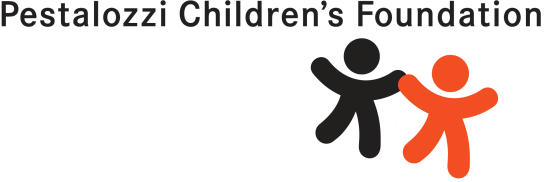 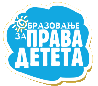 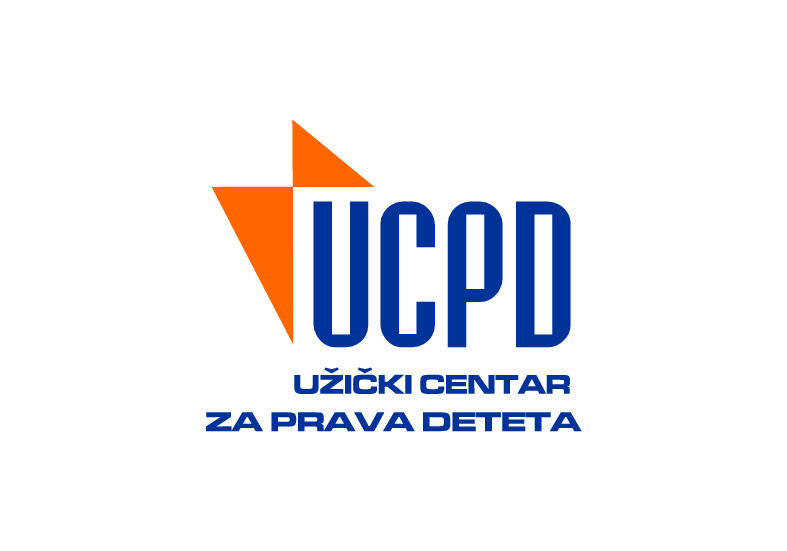 Прилог 1: АсоцијацијаКОНАЧНО РЕШЕЊЕПРАВА ДЕТЕТАПрилог за наставника број 1: О сукобу права: У животу се често јављају ситуације сукоба права  у којима све стране имају своје виђење проблема, или свака страна има неко право које јој је угрожено. Сукоби могу да се јаве међу појединцима, унутар и између група, међу државама итд. Некада више особа или група жели исти предмет и сл. Тада можемо говорити о сукобу око ствари, а неки сукоби настају када су некоме повређена или нису узета у обзир осећања, док се неки јављају због различитих веровања и вредности које имају појединци или групе. Такође, постоји и сукоб права, односно ситуација у којој су права једне особе у сукобу са правима друге. Такве сукобе обично није једноставно превазићи.Наставник током овог часа помаже учесницима да схвате да постоји много ситуација у којима долази до сукоба/конфликта зато што различите стране у сукобу најчешће размишљају само освојим осећањима, жељама и потребама. Да бисмо на конструктиван начин разрешили једну такву ситуацију потребно је да размишљамо и о оној другој страни, о томе шта њу наводи на такве ставове и понашања, које су њене потребе. Овакве ситуације конфликта некада могу да представљају и сукоб права, кога је такође могуће решити на начин прихватљив за обе стране.Наглашавање да је превазилажење сукоба могуће кроз увиђање потреба и интереса свих страна.Прилог за наставника број 2: Ситуације сукоба праваЗадатак: Уочи која права су угрожена странама у сукобу. Како би могла да  се разреши ситуација? Да ли постоји решење у коме обе стране могу задовољити своје потребе?Ситуација 1: Брат и сестра су у соби. Брат је пустио музику. Хоће да се одмори и релаксира јер је цео дан напорно радио. Сестра седи за столом, говори брату да искључи музику покушава да учи, јер сутра има контролни.Ситуација 2: У једној општини постоји фабрика која загађује животну средину и велики број деце има проблема са дисањем због фабричких испарења. Покренута је акција затварања фабрике. Међутим, руководство фабрике истиче да велики број родитеља деце ради у фабрици и да би затварањем фабрике остали без посла.Ситуација 3: Маја је добила позив да учествује на кампу на коме се пружа прилика да много тога сазна о правима дета и начинима како да у својој локалној заједници остваре права. Радује се томе. Њени родитељи се не слажу са том идејом страхујући да ће одсуство из школе толико данаусловити њено попуштање у успеху.Ситуација 4: У једном одељењу учи девојчица која је у инвалидским колицима. Школа нема лифт, тако да је донета одлука да то одељење буде смештено у једној учионици и да неће мењати кабинете. Неки ученици сматрају да су том одлуком закинути јер су многи кабинети опремљени савременим наставним средствима и апаратима који омогућавајуквалитетније учење.Напомена за водитеља:У првој ситуацији у сукобу су два права и то члан 28. Конвенције, право на образовање које има сестра и члан 31. Конвенције о правима детета који каже да деца имају право на игру и рекреацију, а које је везано у овом случају за брата.У другој ситуацији у сукобу су члан 24. и члан 27. Конвенције. Деца имају право на заштиту здравља укључујући и заштиту од загађења човекове околине. Такође, деца имају право на одговарајући животни стандард, а то омогућавају у овом случају родитељи који раде у фабрици.У трећој ситуацији у сукобу су члан 12,13. и члан 18. Конвенције. Маја има право да изрази своје мишљење и да буде информисана. Са друге стране, родитељи имају примарну одговорност за подизање и развој детета.У четвртој ситуацији у сукобу су члан 29. Конвенције, циљеви образовања, са једне стране и члан 28. (доступност образовања) и члан 2. (недискриминација), са друге стране.Прилог 2:                Право на игру    Бојан, Никола и Дејан иду у исти разред. Много воле да играју кошарку, али никад немају довољно времена. Поред школских обавеза, они иду у музичку школу и на часове енглеског.Једног дана дошао је Бојан у школу, и сав раздраган објавио да има нову кошаркашку лопту из Мађарске. Договорио се са Николом и Дејаном да одмах после школе играју кошарку испред његове зграде. Ту има места за игру, а постоји и кош који су наместили старији дечаци.Као што су се договорили, окупили су се око 2 сата испод коша. Сваки од њих повео је са собом још понеког да би игра била интересантнија. Једва су чекали да заиграју новом лоптом. Игра је почела. Између зграда су одјекивали њихови гласови и ударци лопте о бетон.Игру је прекинуо љутити глас чика Боже,  пензионера са другог спрата: " Јесте ли ви нормални? Знате ли колико је сати? Сада је време одмора! ". Дечаци су у трку напустили игралиште.                     Прилог 3:                         „Картице права“Општи подаци о наставној јединициОпшти подаци о наставној јединициПредметГрађанско васпитањеНазив наставне јединицеПрава и одговорности у заједници -  Место за игруРазредтрећиАутор наставне јединице Биљана БошковићШкола, градОШ „Светозар Марковић“ , КраљевоТип часаОбрадаНаставне методерадионичарски тип рада, метода разговора, демонстративна методаОблици радафронтални, индивидуални, групниЦиљеви (укратко навести циљеве који се желе постићи наведеним активностима).Размена искуства о томе како превазићи сукоб потреба деце и одраслих;Размена искустава о значају поштовања кућног реда, о значају договарања;Разумевање разлике између права деце и права одраслих;Размена искустава о дечјим правима и одговорностима;Оспособљавање ученика да препознају ситуације у којима су угрожена права детета; Оспособљавање ученика да науче да подрже друге у остваривању својих права.Исходи (таксативно навести какве исходе очекујемо после наведених активности, тј. шта ће ученици увојити/разумети/освестити/урадити после активности).Након ове радионице очекујемо:Да ученици схвате значај права и личне одговорности за остваривање својих и поштовање туђих права; да процењују и рангирају по значају права детета; да препознају ситуације из окружења у којима се њихова права користе и поштују; да аргументовано износе своје ставове и мишљења; да се договарају о заједничким изборима;  да повежу своја осећања и потребе у ситуацијама из окружења у којима се њихова права користе и поштују; да препознају сопствено понашање којим они подржавају друге у остваривању њихових права.Ток часа (навести сценарио наставне јединице, тј. уводне, централне и завршне активности. Одредити и оријентациони временски оквир за активности – навести трајање активности у минутима).Као уводну активност ученици ће решавати асоцијацију чије је крајње решење „ПРАВА ДЕТЕТА“ (Прилог 1);Истицање циља часа. ( 3 мин.)Читање приче Место за игру  (Прилог 2); (2 мин.)Прича илуструје сукоб деце и одраслих.Након читања следе активности које подстичу ученике да сагледају потребе детета и одраслог у причи. Тиме вежбају емпатију и доносе одлуку о одобравању или неодобравању поступка на основу препознатих потреба, а не насумице..  Дискусија у малим групама  (15 мин.)Подела на 4 групе -  свака група извуче једну од картица:Одобравам поступке дечака зато што...Не одобравам поступке дечака зато што...Одобравам чика Божине поступке зато што...Не одобравам чика Божине поступке зато што... Свака група треба да наведе разлоге из којих одобравају/не одобравају, да се позабаве потребама дечака/чика Боже и да то укратко саопште осталим групама. Преко тражења аргумената улазе у потребе лика из приче којом се баве.	Извештавање о разлозима одобравања/неодобравања. (10 мин.)Прво све групе известе о резултатима дискусије у малој групи , па тек онда следе питања:•    Да ли се нешто променило у вама када сте чули друге групе? Да ли исто мислите као на почетку, или..?Коментаришем: Једно од дечјих права гласи: Ти имаш право да се играш и рекреираш бавећи се активностима као што су спорт, музика и драма. (Конвенција о правима детета , члан 31). Да ли сте то знали? Да ли пензионери имају право на одмор? Како бисте решили тај сукоб права - ваших на игру и рекреацију и права пензионера на одмор?	Рад у малим групама  (10 мин.)Ученици препознају да је угрожено дечје право на игру, а уз моју  помоћ  формулишу и право одраслог на одмор, као и поштовање кућног реда. Биће у прилици да виде сукоб та два права.  (Прилог за наставнике број 1.) Важно је да открију могућа решења којим су обе стане задовољне, а то значи да неће бити ни сукоба права.Трагање за решењем ситуације, након сагледавања потреба учесника у причи, пружа ученицима могућност да користећи машту трагају за решењем које ће водити рачуна о потребама и деце и одраслих.Деца се поделе у мање групе и свака има задатак да одигра како је могло све другачије да буде.Подсетник за дискусију у малим групама:Како је чика Божа могао другачије да реагује, а да сви буду задовољни?Како су дечаци могли другачије да реагују, а да сви буду задовољни?-Одиграјте ситуацију другачије и прикажи решење које сте сами смислили.       Одигравање   решења    (5 мин.)
Питање за целу групу:•	Да ли се вама десила нека слична ситуација, као у причи о дечацима и чика Божи? Бира се неколико примера (3-4) и дискутујемо. Дискусија је корисна у решавању сличних ситуација које се дешавају свакодневно. Уколико ученици не могу да се сете примера, наставник користи примере преузете из Приручника за децу о правима детета, Прилог за наставника број 2: Ученици добијају Картице права и разговором долазимо до одговора на питања:  Зашто се право на одмор, игру и слободно време  спомиње у Конвенцији о правима детета?  Шта то значи? Елементи права детета у наставној јединици (детаљно навести шта су све елементи који указују на права/о детета у одређеној наставној јединици, на које све начине наставна јединица подстиче ученике да размишљају о правима детета).Сваки корак  радионице допринео је да ученици добију потребне информације о правима која им припадају, али и о одговорностима која су у вези са тим правом. Активности на овој радионици усмерене су на активно укључивање ученика и партиципирање у активностима.Кроз дискусију у завршном делу часа ученици ће критички анализирати поштовање права детета у школи и креативно ће размишљати о начинима унапређења поштовања права детета. Завршни део часа ће имати функцију и евалуације.   Детаљније су,  кроз садржаје радионице, упознати  са члановима  2. 4. 19. i 31.  из Конвенције о правима детета (Прилог 3):Члан 2. НЕДИСКРИМИНАЦИЈАСва права примењују се на сву децу без дискриминације. Државе имају обавезу да штите децу од свих облика дискриминације и да предузимају позитивне акције у циљу промоције њихових права. Члан 4. ОСТВАРИВАЊЕ ПРАВА  Државе морају да учине све што је у њиховој моћи да би се права предвиђена Конвенцијом остварила. Члан 19. ЗАШТИТА ОД ЗЛОСТАВЉАЊА И ЗАНЕМАРИВАЊАДржава ће заштитити дете од свих облика малтретирања док је под бригом родитеља или других особа које се о њему старају и успоставиће одговарајуће програме превенције и помоћи жртвама злостављања. Члан 31. СЛОБОДНО ВРЕМЕ, РЕКРЕАЦИЈА И КУЛТУРНЕ АКТИВНОСТИ  Дете има право на одмор, игру, слободно време и учешће у културним и уметничким активностимаМатеријал  (таксативно навести материјале који се користе за реализацију наставне јединице, а примерак сваког материјала доставити у прилогу). Текст МЕСТО ЗА ИГРУ, прилог 1; прилог 2; папири за рад у групама, Картице права, прилог 3. ААББВВГГА1ШКОЛОВАЊЕБ1ЛЕПО ПОНАШАЊЕВ1МАЈКАГ1ЧУВАРА2ДРУЖЕЊЕБ2УЧЕЊЕВ2ТАТАГ2ПРИРОДАА3РОДИТЕЉСКАЉУБАВБ3НЕШТО ШТО МОРАШ ДА РАДИШВ3ПОРОДИЦАГ3ЗДРАВА СРЕДИНАРЕШЕЊЕПРАВООБАВЕЗАОБАВЕЗАДЕТЕДЕТЕ ЗАШТИТА ЗАШТИТАЧлан 1. ДЕФИНИЦИЈА ДЕТЕТА  Дететом се сматра особа испод 18 година, уколико се законом дате земље пунолетство не стиче раније.Члан 2. НЕДИСКРИМИНАЦИЈА  Сва права примењују се на сву децу без дискриминације. Државе имају обавезу да штите децу од свих облика дискриминације и да предузимају позитивне акције у циљу промоције њихових права.Члан 3. НАЈБОЉИ ИНТЕРЕС ДЕТЕТА  Сви поступци који се тичу детета предузимаће се у складу с његовим/њеним најбољим интересима. Државе ће обезбедити одговарајућу бригу о детету у случају када родитељи или старатељи то не чине. Члан 4. ОСТВАРИВАЊЕ ПРАВА  Државе морају да учине све што је у њиховој моћи да би се права предвиђена Конвенцијом остварила. Члан 5. ПРАВА И ОБАВЕЗЕ РОДИТЕЉА У ОДНОСУ НА РАЗВОЈНЕ МОГУЋНОСТИ ДЕТЕТА  Државе морају поштовати права и одговорност родитеља, односно проширене породице, да усмеравају и саветују дете у вези са његовим правима, сходно његовим развојним могућностима.Члан 6. ОПСТАНАК И РАЗВОЈ  Свако дете има неотуђиво право на живот, а држава има обавезу да обезбеди његов опстанак и развој.Члан 7. ИМЕ И ДРЖАВЉАНСТВО  Дете има право на име од рођења. Дете има право на стицање држављанства и, уколико је могуће, право да зна своје родитеље и да буде чувано од стране њих.Члан 8. ОЧУВАЊЕ ИДЕНТИТЕТА  Држава има обавезу да штити и уколико је потребно, обезбеди поновно успостављање свих битних аспеката дететовог идентитета. То укључује име, држављанство и породичне везе.Члан 9. ОДВАЈАЊЕ ОД РОДИТЕЉА  Дете има право да живи са својим родитељима, осим у случају када се у одговарајућем поступку оцени да је одвајање у најбољем интересу детета. Дете има право да одржава контакт са оба родитеља уколико је одвојено од једног или обоје њих.Члан 10. СПАЈАЊЕ ПОРОДИЦЕ  Деца и родитељи имају право да напусте било коју земљу и да уђу у своју земљу у циљу спајања породице или одржавања односа између деце и родитеља.Члан 11. НЕЗАКОНИТО ПРЕБАЦИВАЊЕ И НЕВРАЋАЊЕ ДЕЦЕ Држава има обавезу да предупреди киднаповање и задржавање деце у иностранству, било да то ради родитељ или неко други и да у тим случајевима предузима одговарајуће мере. Члан 12. ИЗРАЖАВАЊЕ МИШЉЕЊА  Дете има право на слободно изражавање сопственог мишљења и право да се оно узме у обзир у свим стварима и поступцима који га се непосредно тичу.Члан 13. СЛОБОДА ИЗРАЖАВАЊА  Дете има право да слободно изражава своје погледе, да тражи, прима и саопштава информације и идеје свих врста и на разне начине, без обзира на границе.Члан 14. СЛОБОДА МИСЛИ, САВЕСТИ И ВЕРОИСПОВЕСТИ  Држава ће поштовати право детета на слободу мисли, савести и вероисповести и право и обавезу родитеља да их у томе усмеравају. Члан 15. СЛОБОДА УДРУЖИВАЊА  Деца имају право на слободу удруживања и слободу мирног окупљања. Члан 16. ЗАШТИТА ПРИВАТНОСТИ  Деца имају право на заштиту од мешања у њихову приватност, породицу, дом и личну преписку и  право на заштиту своје части и угледа.Члан 17. ПРИСТУП ОДГОВАРАЈУЋИМ ИНФОРМАЦИЈАМА  Држава ће обезбедити деци да имају приступ информацијама и материјалима из различитих извора. Држава ће подстицати средства јавног информисања да шире информације од друштвене и културне користи за дете и предузимати мере да децу заштити од штетних информација и материјала. Члан 18. ОДГОВОРНОСТ РОДИТЕЉА  Оба родитеља имају заједничку одговорност за подизање детета. Држава ће пружити помоћ родитељима у остваривању одговорности за подизање деце и обезбедити развој установа, капацитета и служби за заштиту и бригу о њима. Члан 19. ЗАШТИТА ОД ЗЛОСТАВЉАЊА И ЗАНЕМАРИВАЊА  Држава ће заштитити дете од свих облика малтретирања док је под бригом родитеља или других особа које се о њему старају и успоставиће одговарајуће програме превенције и помоћи жртвама злостављања.Члан 20. ЗАШТИТА ДЕЦЕ БЕЗ РОДИТЕЉА  Држава је обавезна да обезбеди посебну заштиту деци лишеној родитељског старања и да осигура смештај такве деце у одговарајуће алтернативне породице или установе. У збрињавању деце лишене родитељског старања дужна пажња ће бити посвећена дететовом културном пореклу.Члан 21. УСВОЈЕЊЕ  У земљама које признају и допуштају усвојење, оно ће бити изведено у складу са најбољим интересом детета, и то само уз сагласност надлежних власти и уз мере заштите детета. Члан 22. ДЕЦА ИЗБЕГЛИЦЕ  Дете избеглица или дете које тражи избеглички статус има право на посебну заштиту. Држава има обавезу да сарађује са одговарајућим организацијама које пружају такву заштиту и помоћ.Члан 23. ДЕЦА СА СМЕТЊАМА У РАЗВОЈУ  Дете са физичким или менталним сметњама у развоју има право на посебну негу, образовање и оспособљавање за рад, које ће му обезбедити потпун и достојан живот и постизање за њега највишег степена самосталности и социјалне интеграције. Члан 24. ЗДРАВЉЕ И ЗДРАВСТВЕНА ЗАШТИТА Дете има право на највиши могући стандард здравља и здравствене заштите. Државе ће посветити посебну пажњу примарној здравственој заштити и превенцији, здравственом просвећивању и смањењу смртности одојчади и деце. У том смислу, држава ће се укључити у међународну сарадњу и тежити да ниједно дете не буде лишено могућности ефикасне здравствене заштите. Члан 25. ПЕРИОДИЧНА ПРОВЕРА ПОСТУПКА  Дете које је држава збринула ради старања, заштите или лечења, има право на периодичну проверу поступка и услова.Члан 26. СОЦИЈАЛНА ЗАШТИТА Дете има право на социјалну заштиту, укључујући социјално осигурање. Члан 27. ЖИВОТНИ СТАНДАРД  Свако дете има право на животни стандард који одговара његовом физичком, менталном, духовном, моралном и социјалном развоју. Родитељи имају примарну одговорност да детету обезбеде адекватан животни стандард. Обавеза државе је да помогне и осигура да родитељи ту своју одговорност испуњавају. Ова обавеза државе може укључивати материјалну помоћ родитељима и деци. Члан 28. ОБРАЗОВАЊЕ  Дете има право на образовање. Држава је обавезна да осигура бесплатно и обавезно основно образовање, подстиче различите облике средњег образовања доступне свима и омогући приступ вишем образовању у складу са способностима детета. Школска дисциплина ће се спроводити у складу са правима детета и уз поштовање његовог достојанства. Државе ће се укључити у међународну сарадњу у циљу остваривања овог права.Члан 29. ЦИЉЕВИ ОБРАЗОВАЊА  Образовање ће имати за циљ развој дететове личности, талената и менталних и физичких способности до њихових крајњих граница. Образовање ће припремати дете за активан живот у слободном друштву и неговати код њега поштовање према родитељима, његовом културном пореклу, језику и вредностима, као и поштовање према културном пореклу и вредностима других. Члан 30. ДЕТЕ ПРИПАДНИК МАЊИНЕ Деца припадници етничких мањина и домородачког становништва имају право да уживају сопствену културу, да исповедају своју веру и користе свој језик. Члан 31. СЛОБОДНО ВРЕМЕ, РЕКРЕАЦИЈА И КУЛТУРНЕ АКТИВНОСТИ  Дете има право на одмор, игру, слободно време и учешће у културним и уметничким активностима.Члан 32. ДЕЧЈИ РАД Дете има право на заштиту од рада који угрожава његово здравље, образовање или развој. Држава ће прописати минималну старост за запошљавање и регулисати услове рада. Члан 33. ЗЛОУПОТРЕБА ШТЕТНИХ СУПСТАНЦИ  Деца имају право на заштиту од употребе наркотика и психотропних супстанци. Државе имају обавезу да спрече употребу деце у производњи и промету штетних супстанциЧлан 34. СЕКСУАЛНО ИСКОРИШЋАВАЊЕ Држава ће заштитити децу од сексуалног искоришћавања и злостављања, укључујући проституцију и порнографију. Члан 35. ОТМИЦА И ТРГОВИНА  ДЕЦОМ Држава је обавезна да предузме све одговарајуће мере да спречи отмицу, продају и трговину децом.Члан 36. ДРУГИ ОБЛИЦИ ИСКОРИШЋАВАЊА Дете има право на заштиту од било ког вида искоришћавања штетног по његову добробит, поред оних наведених у члановима 32, 33. и 34.Члан 37. МУЧЕЊЕ И ЛИШЕЊЕ СЛОБОДЕ Ниједно дете не сме бити подвргнуто мучењу, окрутном поступку или кажњавању нити незаконитом хапшењу и лишавању слободе. Ни смртна казна ни доживотни затвор  без могућности ослобођења неће бити досуђени за прекршаје које учине особе испод 18 година старости. Свако дете лишено слободе одваја се од одраслих, сем ако се не сматра да је то у најбољем интересу детета; има право на правну и другу помоћ и право да одржава контакт са својом породицом.  Члан 38. ОРУЖАНИ СУКОБИ Државе уговорнице предузимају све практично изводљиве мере како деца испод 18 година не би непосредно учествовала у оружаним сукобима. Деца испод 18 година не могу бити регрутована у оружане снаге. Државе ће такође осигурати заштиту и бригу о деци погођеној оружаним сукобима, како је то предвиђено међународним правом. Члан 39. ОПОРАВАК Држава има обавезу да обезбеди одговарајући физички и психички опоравак и социјалну реинтеграцију деце која су жртве оружаних сукоба, мучења, занемаривања, искоришћавања и злостављања. Члан 40. МАЛОЛЕТНИЧКО ПРАВОСУЂЕ Дете које је у сукобу са законом има право на поступак којим се подстиче његово достојанство и осећање личне вредности, који води рачуна о његовом узрасту и који води његовој социјалној реинтеграцији. Дете има право на правну и другу помоћ у циљу своје одбране. Судски поступак и смештај у казнене институције биће избегнути кад год је то могуће. 